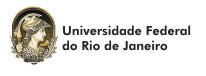 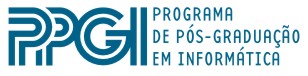 DEFESA DE DISSERTAÇÃO DE MESTRADOAluno:Marcus Paulo de Queiroz AmorimTítulo:“APRENDIZADO ATIVO ONLINE: UM ESTUDO DE CASO DO CEDERJ”Data, Horário e Local:20 de fevereiro às 10h – Anfiteatro Maria Irene - NCEBanca Examinadora:Daniel Sadoc MenaschePresidente / OrientadorPPGI - UFRJClaudia Lage Rebello da MottaPPGI - UFRJAgeu Cavalcanti Pacheco JuniorUFRJJosé Ferreira de RezendeCOPPE - UFRJJefferson Elbert SimõesUNIRIOCarla Amor Divino M. DelgadoSuplentePPGI - UFRJLuciene Cristina Soares MottaSuplenteUNIGRANRIO